ISSE - Interstate transfer form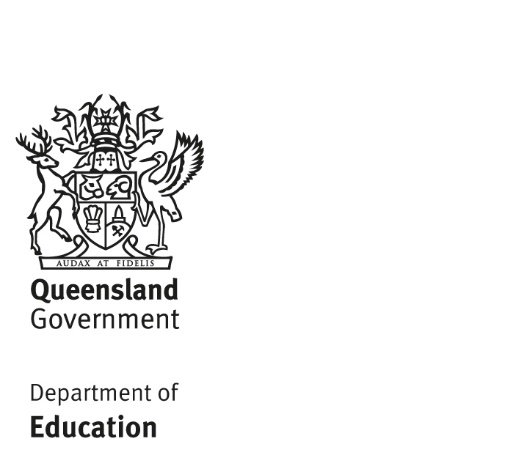 This form is to be used by Student Exchange Organisations (SEOs) approved in Queensland, to advise of an interstate transfer from Queensland or request an Acceptance Advice for Secondary Exchange Students (AASES) form for a student transferring into Queensland.If you have any queries regarding this form, please contact the International Quality (Schools) Unit on:(07 3513 6748 or via email at InternationalRegistration@qed.qld.gov.auStudent exchange organisation (SEO) details  Students transferring into Queensland (request for acceptance and AASES form)* Please note, all requests must be submitted prior to the student entering Queensland.* Students must only transfer interstate in exceptional circumstances.Queensland accommodation and welfare detailsQueensland host school acceptance* This AASES request form must be signed by the Principal, or authorised person of the host school and carry the appropriate school stamp.Schools – please return the completed form directly to the student exchange organisation.  Students transferring out of QueenslandSEO declarationThis form must be signed by the PEO or person authorised by the PEO to request AASES forms.By signing the declaration, the person identified below confirms:There are exceptional circumstances in relation to this student’s situation that warrant an interstate transfer;the parents of the student have been advised and have agreed to the interstate transfer; andthat the information provided in this application is, to the best of their knowledge, true and correct.Name of SEOContact personContact numberEmail addressFamily nameGiven nameDate of birthCountry of CitizenshipCountry of CitizenshipMale        Female	  Current state / territoryASSES NumberReason for transfer*Host family detailsHost family detailsFirst and family nameAddressPhone numberRegional coordinator detailsRegional coordinator detailsFull nameStreet addressContact numberSchool nameAddressPhone numberName of Principal / School representativeName of Principal / School representativeSignatureDateQueensland AASES NumberReceiving State / TerritoryCurrent Qld schoolSchool cessation dateHas the student been accepted by the receiving jurisdiction?    Yes   NoHas the student been accepted by the receiving jurisdiction?    Yes   NoHas the student been accepted by the receiving jurisdiction?    Yes   NoHas the student been accepted by the receiving jurisdiction?    Yes   NoFull namePositionSignatureDatePrivacy notice:The International Quality (Schools) Unit collects ‘personal information’ within the meaning of the Queensland Government Information Privacy Act 2009, which deals with the collection and handling of such information by government agencies.Information collected on this form is in accordance with the Education (Overseas Students) Act 2018 (Qld) to action your request to transfer a student interstate.  Personal information is collected and used to:process this applicationask further questions or request further informationenable the International Quality (Schools) Unit to make decisions under the Education (Overseas Students) Act 2018 (Qld) The type of personal information collected may include:personal details, including name, postal address, phone number, emailenquiries or complaintsPersonal information may be disclosed to third party entities if applicable.  Examples of these entities are:The Queensland Minister for EducationThe Director-General (or delegate) and other relevant areas within the Queensland Department of EducationThe Australian Government’s Department of Home AffairsInternational Quality (Schools) Unit staff administering and processing applications and approval amendmentsCertain information collected may also be published under the Open Data (data.qld.gov.au) if suitable for release.In other instances, information collected can be disclosed without further consent where authorised or required by law. 